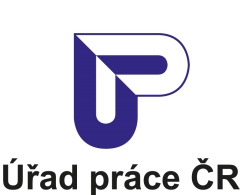 Krajská pobočka Úřadu práce ČR v Karlových VarechMěsíční statistická zpráva
prosinec 2018Zpracoval: Mgr. Petra Dolejšováhttps://portal.mpsv.cz/upcr/kp/kvk/tiskove_zpravy Informace o nezaměstnanosti v Karlovarském krajik 31. 12. 2018V tomto měsíci celkový počet uchazečů o zaměstnání vzrostl o 7,5 % na 6 229 počet hlášených volných pracovních míst poklesl o 2,4 % na 8 143 a podíl nezaměstnaných osob činil 2,9 %.K 31. 12. 2018 evidoval Úřad práce ČR (ÚP ČR), Krajská pobočka v Karlových Varech celkem 6 229 uchazečů o zaměstnání. Jejich počet byl o 437 vyšší než na konci předchozího měsíce, ve srovnání se stejným obdobím minulého roku je nižší o 1 259 osob. Z tohoto počtu bylo 5 634 dosažitelných uchazečů o zaměstnání ve věku 15 – 64 let. Bylo to o 485 více než na konci předchozího měsíce. Ve srovnání se stejným obdobím minulého roku byl jejich počet nižší o 1 125 osob. V průběhu měsíce bylo nově zaevidováno 1 244 osob. Ve srovnání s minulým měsícem to bylo méně o 14 osob a v porovnání se stejným obdobím předchozího roku méně o 25 osob.Z evidence během měsíce odešlo celkem 807 uchazečů (ukončená evidence, vyřazení uchazeči). Bylo to o 400 osob méně než v předchozím měsíci a o 225 osob méně než ve stejném měsíci minulého roku. Do zaměstnání z nich ve sledovaném měsíci nastoupilo 369, tj. o 270 méně než v předchozím měsíci a o 112 méně než ve stejném měsíci minulého roku, 65 uchazečů o zaměstnání bylo umístěno prostřednictvím úřadu práce tj. o 47 méně než v předchozím měsíci a o 57 méně než ve stejném období minulého roku, 438 uchazečů bylo vyřazeno bez umístění.Meziměsíční nárůst nezaměstnaných byl zaznamenán ve všech okresech, největší v okrese Cheb (11,5 %), dále pak v okrese Sokolov (8,5 %) a v okrese Karlovy Vary (4,7 %).Ke konci měsíce prosince bylo evidováno na ÚP ČR, Krajské pobočce v Karlových Varech 3 154 žen. Jejich podíl na celkovém počtu uchazečů činil 50,6 %. V evidenci bylo 731 osob se zdravotním postižením, což představovalo 11,7 % z celkového počtu nezaměstnaných.Ke konci tohoto měsíce bylo evidováno 299 absolventů škol všech stupňů vzdělání a mladistvých, jejich počet klesl ve srovnání s předchozím měsícem o 10 osob a ve srovnání se stejným měsícem minulého roku byl vyšší o 44 osob. Na celkové nezaměstnanosti se podíleli 4,8 %. Podporu v nezaměstnanosti pobíralo 1 891 uchazečů o zaměstnání, tj. 30,4 % všech uchazečů vedených v evidenci.Podíl nezaměstnaných osob, tj. počet dosažitelných uchazečů o zaměstnání ve věku 15 -64 let k obyvatelstvu stejného věku, k 31. 12. 2018 meziměsíčně vzrostl na 2,9 %.Podíl nezaměstnaných stejný nebo vyšší než republikový průměr vykázal 1 okres, a to Sokolov 4,2 %. Nejnižší podíl nezaměstnaných byl zaznamenán v okrese Cheb 1,8 % a v okrese Karlovy Vary byl 2,9 %.Podíl nezaměstnaných žen vzrostl na 3,0 %, podíl nezaměstnaných mužů vzrostl na 2,9 %.Karlovarský kraj evidoval k 31. 12. 2018 celkem 8 143 volných pracovních míst. Jejich počet byl o 201 nižší než v předchozím měsíci a o 1 640 vyšší než ve stejném měsíci minulého roku. Na jedno volné pracovní místo připadalo v průměru 0,8 uchazeče, z toho nejvíce v okrese Sokolov (2,4). Z celkového počtu nahlášených volných míst bylo 476 vhodných pro osoby se zdravotním postižením (OZP), na jedno volné pracovní místo připadalo 1,5 OZP. Volných pracovních míst pro absolventy a mladistvé bylo registrováno 1 938, na jedno volné místo připadalo 0,2 uchazečů této kategorie.V rámci aktivní politiky zaměstnanosti (APZ) bylo od počátku roku 2018 prostřednictvím příspěvků APZ podpořeno 1 952 osob, do rekvalifikačních kurzů bylo zařazeno 209 osob.Obory činnosti, které byly v tomto měsíci podpořeny prostřednictvím SÚPM – SVČ, byly Vodoinstalatérství, topenářství, Výroba textilií, textilních, oděvů a oděvních doplňků.Informace o vývoji nezaměstnanosti v ČR v elektronické formě jsou zveřejněny na internetové adrese http://portal.mpsv.cz/sz/stat. Základní charakteristika vývoje nezaměstnanosti a volných pracovních míst  v Karlovarském krajiTabulka č. 1 - Vývoj nezaměstnanosti1) od ledna 2013 nový ukazatel registrované nezaměstnanostiTabulka č. 2 - Tok nezaměstnanostiTabulka č. 3. – Nezaměstnanost v okresech k 31. 12. 2018Nástroje aktivní politiky zaměstnanosti v Karlovarském krajiTabulka č. 4 – Osoby podpořené v rámci APZ a rekvalifikace uchazečů 
a zájemců o zaměstnánífinancováno převážně z Evropského sociálního fonduPodrobnější statistické údaje o nástrojích APZ naleznete na stránkách Integrovaného portálu MPSV, v měsíčních statistikách nezaměstnanosti http://portal.mpsv.cz/sz/stat/nz/mes. MAPA – ArcView - Podíl nezaměstnaných v okresech kraje (mapa kraje)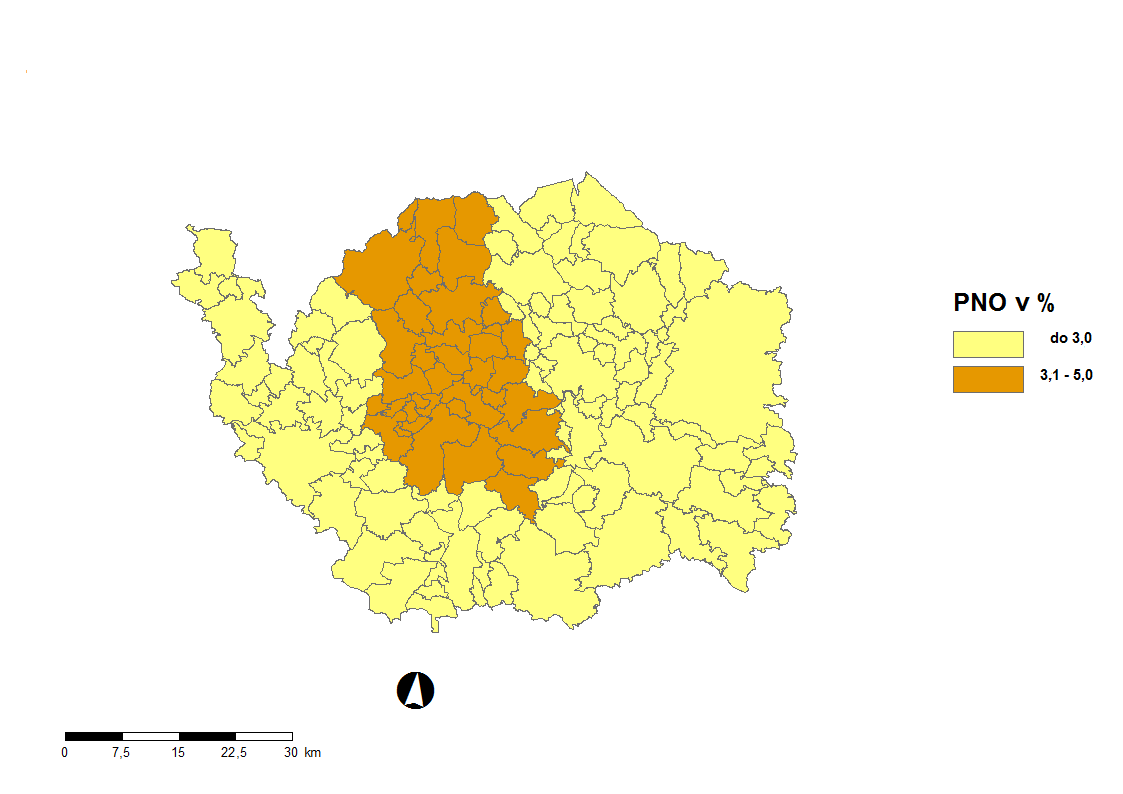 GRAFYPodíl nezaměstnaných osob v okresech Karlovarského kraje a v ČRk 31. 12. 2018Vývoj podílu nezaměstnaných v Karlovarském kraji v letech 2016 – 2018 v %Vývoj počtu uchazečů a VPM v Karlovarském kraji v letech 2016 - 2018 Podíl nezaměstnaných osob v jednotlivých krajích ČR k 31. 12. 2018 v % Setřídění okresů k 31. 12. 2018ukazatel ukazatel stav kstav kstav kukazatel ukazatel 31. 12. 201730. 11. 201831. 12. 2018evidovaní uchazeči o zaměstnání evidovaní uchazeči o zaměstnání 7 4885 7926 229 - z tohoženy3 6832 9783 154absolventi a mladiství255309299uchazeči se zdravotním postižením899712731uchazeči s nárokem na PvNuchazeči s nárokem na PvN1 7431 6351 891podíl nezaměstnaných osob v %1)podíl nezaměstnaných osob v %1)3,52,72,9volná pracovní místavolná pracovní místa6 5038 3448 143počet uchazečů na 1 volné pracovní místopočet uchazečů na 1 volné pracovní místo1,20,70,8ukazatelPočet uchazečů ve sledovaném měsíciPočet uchazečů ve sledovaném měsíciPočet uchazečů ve sledovaném měsíciukazatelprosinec 2017listopad 2018prosinec 2018nově evidovaní uchazeči o zaměstnání 1 2691 2581 244uchazeči s ukonč. evidencí a vyřazení 1 0321 207807- z toho umístění celkem481639369 - z toho umístění úřadem práce12211265OkresPočet nezaměstnanýchPočet nezaměstnanýchVolná pracovní místaPočet uchazečů na 1 VPMPodíl nezaměstnaných osob [%]OkresCelkemz toho ženyVolná pracovní místaPočet uchazečů na 1 VPMPodíl nezaměstnaných osob [%]OkresCelkemz toho ženyVolná pracovní místaPočet uchazečů na 1 VPMPodíl nezaměstnaných osob [%]Cheb1 1815813 0190,41,8Karlovy Vary2 3811 2113 9900,62,9Sokolov2 6671 3621 1342,44,2ukazatel (celkový počet)Stav kStav kCelkem od počátku roku doCelkem od počátku roku doukazatel (celkový počet)Stav kStav kCelkem od počátku roku doCelkem od počátku roku doukazatel (celkový počet)31. 12. 201731. 12. 201831. 12. 201731. 12. 2018osoby podpořené v rámci APZosoby podpořené v rámci APZosoby podpořené v rámci APZosoby podpořené v rámci APZosoby podpořené v rámci APZveřejně prospěšné práce (VPP)202345363416veřejně prospěšné práce (VPP) - ESF1)2867441485společensky účelná prac. místa (SÚPM)15582063společensky účelná prac. místa (SÚPM) - ESF1)419154650402SÚPM - samostatně výděleč. činnost (SVČ)28162818SÚPM - samostatně výděleč. činnost (SVČ) - ESF1)9753chrán. prac. místa - zřízená221860chrán. prac. místa - SVČ osob se ZP1101ostatní nástroje APZ9156650564uchazeči a zájemci zařazení do rekvalifikací 0010uchazeči a zájemci zařazení do rekvalifikací - ESF1)00774uchazeči a zájemci, kteří zahájili zvolenou rekvalifikaci 0000uchazeči a zájemci, kteří zahájili zvolenou rekvalifikaci  - ESF1)57225205Osoby podpořené v rámci APZ celkem1 0786692 4662 161S E T Ř Í D Ě N Í  O K R E S Ů   k  31. prosinci 2018S E T Ř Í D Ě N Í  O K R E S Ů   k  31. prosinci 2018S E T Ř Í D Ě N Í  O K R E S Ů   k  31. prosinci 2018S E T Ř Í D Ě N Í  O K R E S Ů   k  31. prosinci 2018S E T Ř Í D Ě N Í  O K R E S Ů   k  31. prosinci 2018S E T Ř Í D Ě N Í  O K R E S Ů   k  31. prosinci 2018S E T Ř Í D Ě N Í  O K R E S Ů   k  31. prosinci 2018S E T Ř Í D Ě N Í  O K R E S Ů   k  31. prosinci 2018PNO v %meziměs. přírůst./ úbytek nezam. v %početPNO v %meziměs. přírůst./ úbytek nezam. v %uchazečůPNO v %meziměs. přírůst./ úbytek nezam. v %na 1 VPMKarviná6,9Prachatice34,4Karviná5,4Bruntál6,0Chrudim30,2Jeseník4,2Znojmo5,9Jindřichův Hradec29,5Ústí nad Labem3,3Most5,7Svitavy25,0Bruntál3,1Jeseník5,6Tachov21,0Znojmo3,1Ostrava-město5,2Klatovy20,1Hodonín2,6Hodonín5,2Písek19,0Most2,5Chomutov5,0Břeclav18,9Sokolov2,4Ústí nad Labem5,0Bruntál18,1Děčín2,1Louny4,8Náchod17,2Přerov2,1Děčín4,5Kutná Hora17,1Opava1,9Brno-město4,3Třebíč16,9Frýdek-Místek1,9Sokolov4,2Strakonice16,6Ostrava-město1,9Přerov4,1Český Krumlov16,0Šumperk1,9Šumperk3,9Znojmo16,0Blansko1,8Třebíč3,8Jeseník14,5Kroměříž1,8Nymburk3,8Šumperk14,5Třebíč1,8Příbram3,7Jihlava14,4Jablonec nad Nisou1,8Břeclav3,7Havlíčkův Brod14,2Litoměřice1,7Kladno3,6Litoměřice14,2Žďár nad Sázavou1,6Český Krumlov3,6Tábor14,0Louny1,6Litoměřice3,6Příbram14,0Břeclav1,6Kolín3,5Plzeň-jih13,9Kladno1,5Žďár nad Sázavou3,5Domažlice13,7Brno-město1,4Kutná Hora3,4Opava13,3Příbram1,4Liberec3,4Kroměříž12,8Chomutov1,3Jablonec nad Nisou3,3Ústí nad Orlicí12,7Kutná Hora1,2Mělník3,3Pelhřimov12,7Strakonice1,1Semily3,3Žďár nad Sázavou12,6Nový Jičín1,1Kroměříž3,1Semily12,3Kolín1,1Jihlava3,1Vsetín12,2Rakovník1,1Teplice3,1Rakovník12,0Náchod1,1Vsetín3,1Hodonín11,9Havlíčkův Brod1,1Nový Jičín3,1Cheb11,5Teplice1,1Opava3,1Přerov11,0Trutnov1,1Náchod3,0Uherské Hradiště10,8Jihlava1,0Frýdek-Místek3,0Rychnov nad Kněžnou10,4Semily1,0Tábor2,9Nový Jičín10,3Olomouc0,9Rakovník2,9Česká Lípa10,0Uherské Hradiště0,9Karlovy Vary2,9Plzeň-sever9,9Mělník0,9Tachov2,9Rokycany9,7Vsetín0,9Olomouc2,8Hradec Králové9,7Jindřichův Hradec0,9Strakonice2,8Vyškov9,5Vyškov0,8Svitavy2,7Olomouc9,1Česká Lípa0,8Česká Lípa2,6Frýdek-Místek9,1Prostějov0,8Brno-venkov2,6Benešov8,7Svitavy0,8Beroun2,6Trutnov8,6Liberec0,8Hradec Králové2,6Sokolov8,5Hradec Králové0,8Blansko2,5Nymburk7,7Chrudim0,7Chrudim2,5Brno-venkov7,6Zlín0,7Rokycany2,5Pardubice7,6Tábor0,7Havlíčkův Brod2,4České Budějovice7,6Nymburk0,6Uherské Hradiště2,4Louny7,6Klatovy0,6Klatovy2,4Zlín6,9Benešov0,6Prostějov2,4Blansko6,6České Budějovice0,6Trutnov2,3Prostějov6,3Karlovy Vary0,6Plzeň-sever2,3Beroun5,5Brno-venkov0,5Prachatice2,3Mělník5,5Písek0,5Vyškov2,2Děčín4,8Beroun0,5Zlín2,2Jičín4,8Prachatice0,5Pardubice2,1Plzeň-město4,7Český Krumlov0,5Domažlice2,0Karlovy Vary4,7Jičín0,5Jindřichův Hradec2,0Liberec4,2Plzeň-sever0,4Praha1,9Kolín4,0Cheb0,4Mladá Boleslav1,9Ústí nad Labem3,6Rokycany0,4České Budějovice1,9Mladá Boleslav3,4Pelhřimov0,3Písek1,9Praha-východ2,9Praha0,3Plzeň-město1,8Jablonec nad Nisou2,6Rychnov nad Kněžnou0,3Jičín1,8Karviná1,9Ústí nad Orlicí0,3Cheb1,8Kladno1,8Praha-západ0,2Plzeň-jih1,7Teplice1,8Plzeň-město0,2Ústí nad Orlicí1,7Brno-město1,7Mladá Boleslav0,2Pelhřimov1,7Ostrava-město1,6Domažlice0,2Benešov1,6Chomutov1,1Plzeň-jih0,2Praha-západ1,5Praha0,5Tachov0,1Rychnov nad Kněžnou1,3Praha-západ-0,2Praha-východ0,1Praha-východ1,1Most-1,0Pardubice0,1Celkem ČR3,1Celkem ČR7,7Celkem ČR0,7